Petrov Scherbakov GermanGeneral details:Certificates:Experience:Position applied for: 2nd EngineerDate of birth: 30.08.1973 (age: 44)Citizenship: UkraineResidence permit in Ukraine: YesCountry of residence: UkraineCity of residence: KhersonPermanent address: Bluhera str.56, apt.88Contact Tel. No: +38 (050) 864-22-44 / +38 (055) 237-75-05E-Mail: germy73@mail.ruU.S. visa: NoE.U. visa: NoUkrainian biometric international passport: Not specifiedDate available from: 16.11.2015English knowledge: ModerateMinimum salary: 7500 $ per month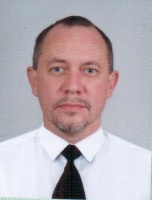 DocumentNumberPlace of issueDate of expiryCivil passportEO 111128Nikolaev00.00.0000Seamanâs passportAB 543652Kherson28.11.2019Tourist passportEE 143919Kherson11.06.2018TypeNumberPlace of issueDate of expiry2d class engineer13910/2014/11Kherson00.00.0000Endorsement13910/2014/11Kherson07.11.2019Basic safety training24584Nikolaev01.10.2019Proficiency in survival craft19397Nikolaev01.10.2019Advanced fire fighting16279Nikolaev01.10.2019Medical first aid9916Nikolaev01.10.2019Chemical tanker specialized training793Nikolaev01.10.2019Engine team management6293Nikolaev01.10.2019Tanker familiarization course3641Nikolaev01.10.2019PositionFrom / ToVessel nameVessel typeDWTMEBHPFlagShipownerCrewing2nd Engineer05.03.2015-22.08.2015Ace PatriotContainer Ship12612MAN B&W 8L48/6013052CyprusAce Patriot shipping limitedASAP marine,Odessa2nd Engineer26.04.2014-01.09.2014KeiChemical Tanker16600MAN B&W 6S35MC6037SingaporUnicorn Scotia Pte.ASAP marine,Odessa2nd Engineer04.10.2013-16.02.2014CovadongaChemical Tanker7000MAN B&W 6S35MC6037PortugalCecilia maritimeASAP marine,Odessa2nd Engineer29.07.2012-02.12.2012MoheganChemical Tanker3800MAN B&W 6L27/382760MaltaTrefin tankers ltd.Intermarine, Kerch2nd Engineer16.07.2011-18.01.2012MoheganChemical Tanker3800MAN B&W 6L27/382760MaltaTrefin tankers ltd.Intermarine, Kerch2nd Engineer05.09.2010-25.03.2011MoheganChemical Tanker3800MAN B&W 6L27/382760MaltaTrefin tankers ltd.Intermarine,Kerch